THE HURRIED CHILD COLLAGE…You are going to make a collage which represents the ideas from David Elkind’s book, The Hurried Child.  Refer to the chapter you read and the summary and follow these guidelines…First, spend some time perusing Elkind’s book and the summary you were given; this will allow you to understand exactly what he was talking about with his “hurried child” idea.Somewhere on the collage, you must have the name of Elkind’s book (punctuated correctly, of course), and you must include his name.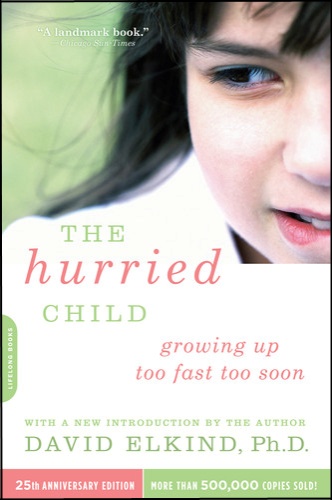 You’ll put your name on the back of the collage.Include pictures that go along with Elkind’s idea that children are hurried and that this is a problem in American society.  You should cover the entire piece of paper with pictures!  The only thing not covered should be the book title and Elkind’s name.You can cut from magazines, look up pictures from the Internet, draw pictures of your own—whatever you like for your collage.Be neat and tidy when creating your collage; glue edges down carefully, and cut cleanly.  Make your collage look neat and professional.  Teachers should always make a good impression!HURRIED CHILD COLLAGE RUBRICName____________ ___________________________________________ Score __________/15Scale: 15 = 100			12 = 89		9 = 79		6 = 69		3 = 6314 = 97			11 = 86		8 = 76		5 = 6613 = 92			10 = 82		7 = 72		4 = 6454321PicturesDemonstrate a thorough and sophisticated understanding of Elkind’s “hurried child” idea.Demonstrates a thorough understanding of Elkind’s “hurried child” idea.Demonstrates an adequate understanding of Elkind’s “hurried child” idea.Demonstrates a general understanding of Elkind’s “hurried child” idea.Demonstrates a weak understanding or Elkind’s “hurried child” idea.Visual PresentationNeatness, thoughtfulness is highly effective, reflecting a sophisticated synthesis of information.Neatness, thoughtfulness is effective, reflecting a proficient synthesis of information.Neatness, thoughtfulness is moderately effective, reflecting an adequate synthesis of information.Neatness, thoughtfulness is minimally effective, reflecting a weak synthesis of information.Neatness, thoughtfulness is ineffective reflecting a poor synthesis of information.Oral Presentation(Communication of content, eye contact, pace, volume)Highly effective.Effective.Moderately effective.Minimally effective.Ineffective.Total______/15